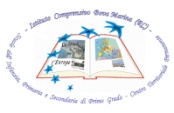 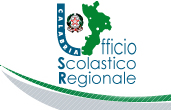 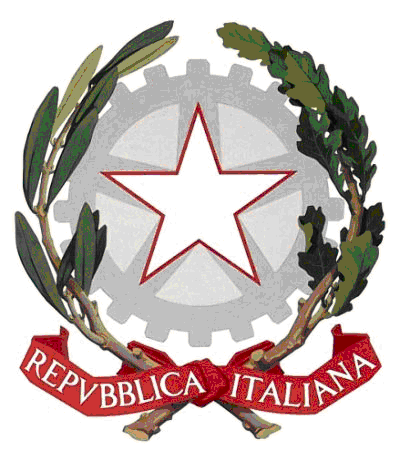 Istituto Comprensivo Bova Marina - Condofuri                                 Scuole dell’Infanzia, Primaria e Secondaria di Primo Grado C.M. RCIC85200D - Codice F.iscale: 92085110804 – Codice Univoco UF9ADPVia Montesanto, 26 - 89035 BOVA  MARINA Tel. & fax  0965761002e-mail: rcic85200d@istruzione.it - pec:rcic85200d@pec.istruzione.it -sito web: icbovamarinacondofuri.gov.it/wp1 B TEMPO MISTO  SCUOLA SECONDARIA 1° GRADO BOVA MARINA1 B TEMPO MISTO  SCUOLA SECONDARIA 1° GRADO BOVA MARINA1 B TEMPO MISTO  SCUOLA SECONDARIA 1° GRADO BOVA MARINA1 B TEMPO MISTO  SCUOLA SECONDARIA 1° GRADO BOVA MARINA1 B TEMPO MISTO  SCUOLA SECONDARIA 1° GRADO BOVA MARINACognomeNomeData di NascitaSessoTempo ScuolaIndirizzoALTOMONTEDOMENICO21/08/2006MTEMPO PROLUNGATO A 36 OREMM-ORDINARIOCALLEAGIOVANNI02/01/2007MORARIO ORDINARIO DI 30 OREMM-ORDINARIOCARPENTIERISALVATORE20/02/2007MORARIO ORDINARIO DI 30 OREMM-ORDINARIOCRUPIFRANCESCO28/02/2007MTEMPO PROLUNGATO a 36 oreMM-ORDINARIODATTOLAAURORA PIA29/11/2006FTEMPO PROLUNGATO FA 36 OREMM-ORDINARIODIENIANGELO23/03/2006MTEMPO PROLUNGATO A 36 OREMM-ORDINARIOECHBIKIADRA30/06/2006FORARIO ORDINARIO DI 30 OREMM-ORDINARIOEL HAJJIAAZDDINE21/12/2006MORARIO ORDINARIO DI 30 OREMM-ORDINARIOORLANDODOMENICA LAURA16/04/2006FTEMPO PROLUNGATO A 36 OREMM-ORDINARIOPALAMARAPASQUALE MARIA22/05/2006MTEMPO PROLUNGATO A 36 OREMM-ORDINARIOPANGALLOFEDERICA20/11/2006FORARIO ORDINARIO DI 30 OREMM-ORDINARIOPARISIANDREA19/10/2006MTEMPO PROLUNGATO A 36 OREMM-ORDINARIOPOLIMENIALESSIO02/01/2007MTEMPO PROLUNGATO A 36 OREMM-ORDINARIORICCIALESSANDRO PIO20/10/2006MTEMPO PROLUNGATO A 36 OREMM-ORDINARIOSALADINOLAURA02/03/2007FTEMPO PROLUNGATO A 36 OREMM-ORDINARIOSCHEPISAZZURRA03/12/2006FTEMPO PROLUNGATO A 36 OREMM-ORDINARIOSOUADISALMA31/08/2006FORARIO ORDINARIO DI 30 OREMM-ORDINARIOSTELITANOSVEVA07/07/2006FTEMPO PROLUNGATO A 36 OREMM-ORDINARIOTOSCANOSALVATORE29/12/2006MTEMPO PROLUNGATO A 36 OREMM-ORDINARIOVADALA'ANTONELLA12/04/2007FTEMPO PROLUNGATO A 36 OREMM-ORDINARIOVITALEEVELIN13/11/2006FTEMPO PROLUNGATO A 36 OREMM-ORDINARIOZAVETTIERIANNAPAOLA03/07/2006FTEMPO PROLUNGATO A 36 OREMM-ORDINARIOZEMAANITA ROSINA04/07/2006FORARIO ORDINARIO DI 30 OREMM-ORDINARIO